Lesson 12: Decompose AreaStandards AlignmentsTeacher-facing Learning GoalsDecompose a rectangle to find its area.Student-facing Learning GoalsLet's decompose rectangles to find their area.Lesson PurposeThe purpose of this lesson is for students to apply what they know about multiplication of whole numbers and fractions to decompose a rectangle to find its area.In previous lessons, students found the area of rectangles with one whole number side length and one fractional side length.
The purpose of this lesson is for students to apply what they know about decomposing rectangles with whole number side lengths to represent and find the area of rectangles with a mixed number side length. Students first find the area in a way that makes sense to them and then analyze different strategies for finding area.Access for: Students with DisabilitiesEngagement (Activity 2) English LearnersMLR1 (Activity 1)Instructional RoutinesNumber Talk (Warm-up)Lesson TimelineTeacher Reflection QuestionWhat question do you wish you had asked today? When and why should you have asked it?Cool-down(to be completed at the end of the lesson)  5minDecompose RectanglesStandards AlignmentsStudent-facing Task StatementFind the area of the shaded region.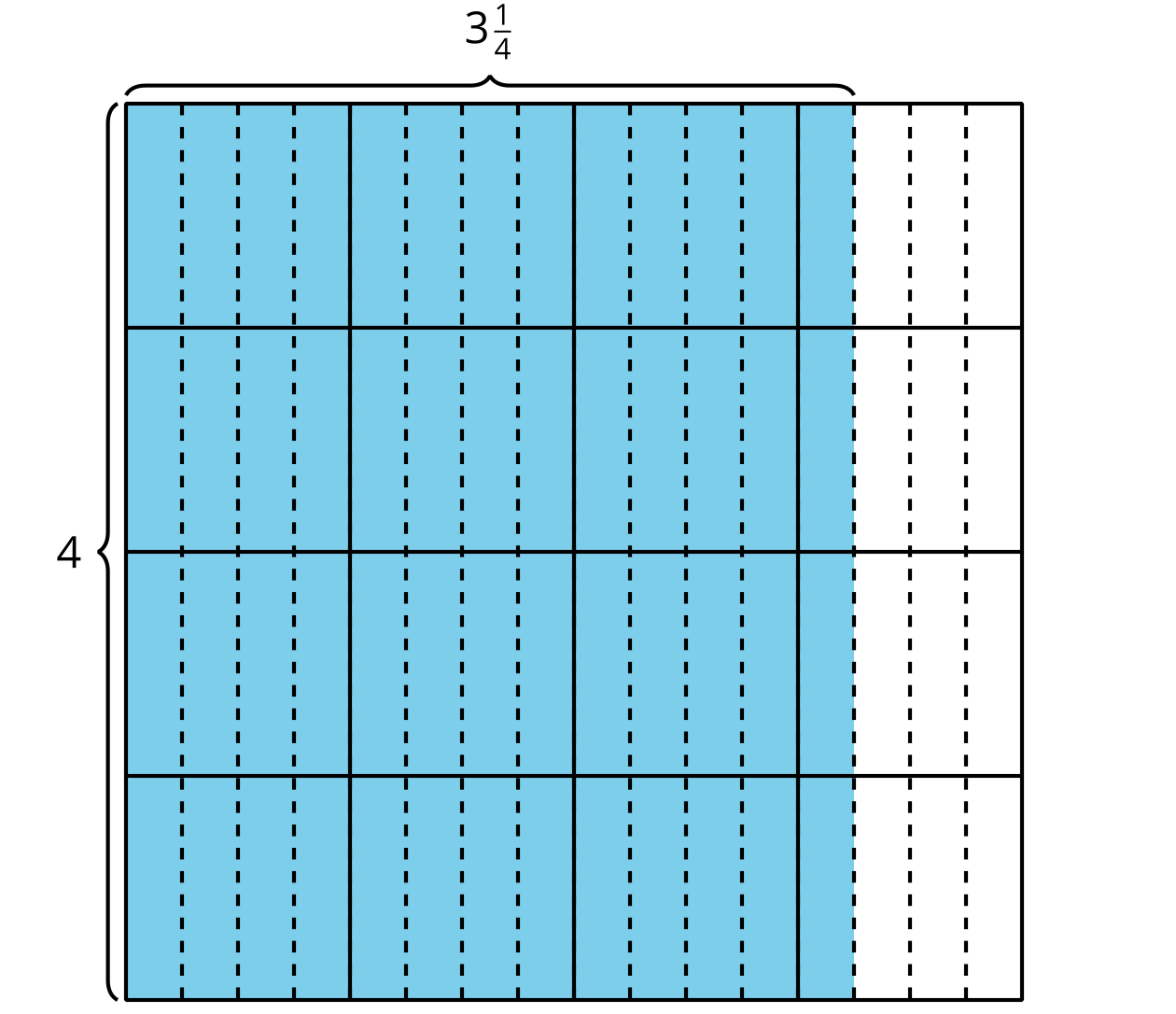 Student ResponsesSample responses:  square units13 square unitsAddressing5.NF.B.4, 5.NF.B.4.bWarm-up10 minActivity 120 minActivity 215 minLesson Synthesis10 minCool-down5 minAddressing5.NF.B.4.b